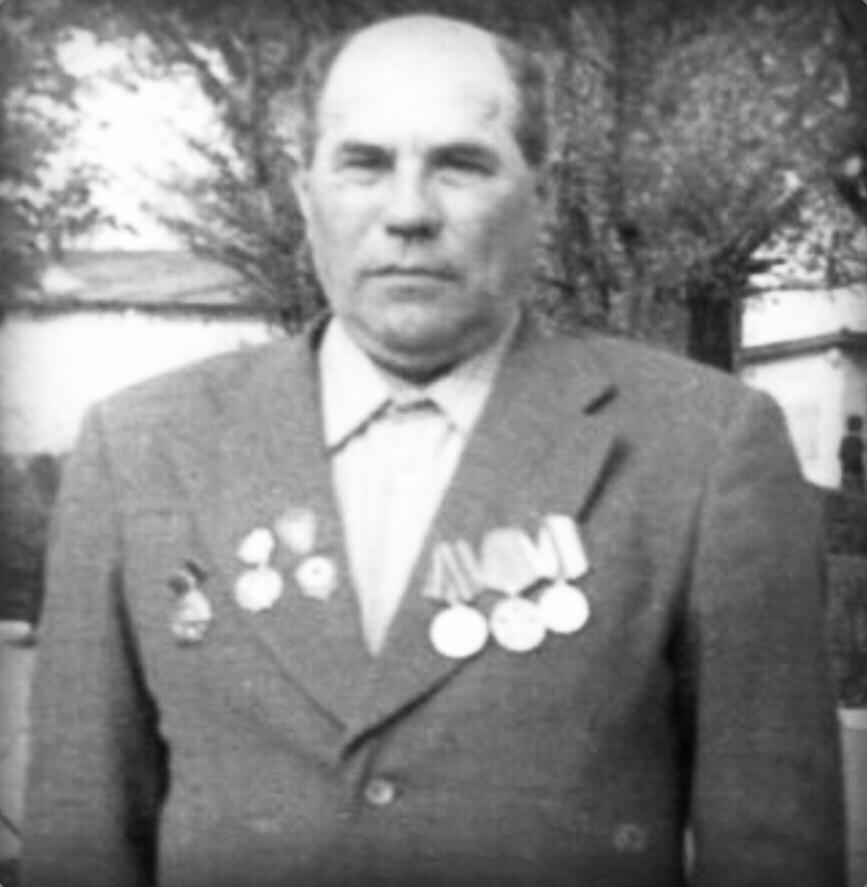 Богатырев Павел Григорьевич18.12.1918- 25.04.2005